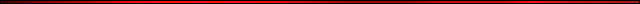 Jarvis MarchJarvis march computes the CH(Q) by a technique known as gift wrapping or package wrapping.Algorithm Jarvis MarchFirst, a base point po is selected, this is the point with the minimum y-coordinate.Select leftmost point in case of tie.The next convex hull vertices p1 has the least polar angle w.r.t. the positive horizontal ray from po.Measure in counterclockwise direction.If tie, choose the farthest such point.Vertices p2, p3, . . . , pk are picked similarly until yk = ymaxpi+1 has least polar angle w.r.t. positive ray from po.If tie, choose the farthest such point.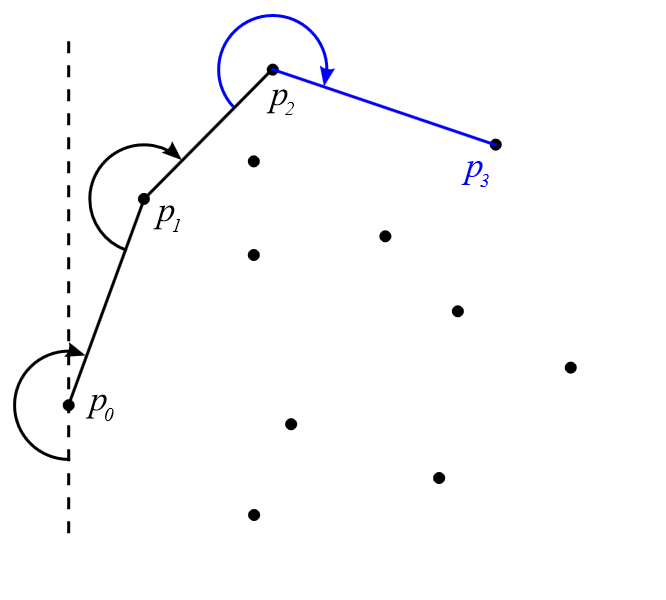 The sequence po, p1, . . . , pk is right chain of CH(Q).To choose the left chain of CH(Q) start with pk.Choose pk+1 as the point with least polar angle w.r.t. the negative ray from pk.Again measure counterclockwise direction.If tie occurs, choose the farthest such point.Continue picking pk+1, pk+2, . . . , pt in same fashion until obtain pt = po.
 Complexity of Jarvis MarchFor each vertex p belongs to CH(Q), it takesO(1) time to compare polar angles.O(n) time to find minimum polar angel.O(n) total time.
 If CH(Q) has h vertices, then running time O(nh). If h = o(lg n) (this is little Oh), then this algorithm is asymptotically faster than the Graham’s scan. If points in set Q are generated by random generator, the we expect h = c lg n for c≈1.
 In practice, Jarvis march is normally faster than Graham’s scan on most application. Worst case occurs when O(n) points lie on the convex hull i.e., all points lie on the circle.

 